Guam Head Start Program  ▪  PY___ / SY__________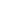 Center Case Management MeetingsFamily Services Staff:						MondayTuesdayWednesdayThursdayFridayCommentsSep 11 - 15, 2023Date:Center:Time: Date:Center:Time: Date:Center:Time: Date:Center:Time: Date:Center:Time: Oct 9-13,2023Date:Center:Time: Date:Center:Time: Date:Center:Time: Date:Center:Time: Date:Center:Time: Nov 6-9, 2023Date:Center:Time: Date:Center:Time: Date:Center:Time: Date:Center:Time: Date:Center:Time: Friday 11/10/23 HolidayDec 4-7,2023Date:Center:Time: Date:Center:Time: Date:Center:Time: Date:Center:Time: Date:Center:Time: Friday 12/8/23 HolidayJan 8-12,2024Date:Center:Time: Date:Center:Time: Date:Center:Time: Date:Center:Time: Date:Center:Time: Feb 5-9,2024Date:Center:Time: Date:Center:Time: Date:Center:Time: Date:Center:Time: Date:Center:Time: Mar 5-8,2024Date:Center:Time: Date:Center:Time: Date:Center:Time: Date:Center:Time: Date:Center:Time: Monday 3/4/24 HolidayApr 8-12,2024Date:Center:Time: Date:Center:Time: Date:Center:Time: Date:Center:Time: Date:Center:Time: May 6-10, 2024Date:Center:Time: Date:Center:Time: Date:Center:Time: Date:Center:Time: Date:Center:Time: Monday 5/6/24 No Classes